Новости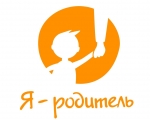 08.04.2015:«Дети разные важны»Мурманск присоединился к Всероссийскому конкурсу «Дети разные важны».Конкурс нацелен на преодоление социальной исключенности детей, находящихся в трудной жизненной ситуации, формирование социальной среды, дружественной детям, профилактику детского неблагополучия и повышение ответственности родителей за воспитание детей. Особый акцент планируется сделать на активизацию деятельности по решению обозначенных задач органов самоуправления, учреждений и организаций, а также жителей больших и не очень городов.В рамках конкурса города-участники могут реализовать комплексы самых разных мероприятий в поддержку семьи и детства. В этом году особое место займут акции по привлечению детей к празднованию 70-летия Победы в Великой Отечественной войне.Мурманск будет соревноваться со 131 городом России. На портале «Я – родитель» приглашаем проголосовать за родной город!